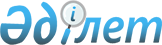 "2023-2025 жылдарға арналған Тимирязев ауданы Комсомол ауылдық округінің бюджетін бекіту туралы" Тимирязев аудандық мәслихатының 2022 жылғы 27 желтоқсандағы № 17/10 шешіміне өзгерістер енгізу туралыСолтүстік Қазақстан облысы Тимирязев аудандық мәслихатының 2023 жылғы 29 қарашадағы № 8/4 шешімі
      Тимирязев аудандық мәслихаты ШЕШІМ ҚАБЫЛДАДЫ:
      1. "2023-2025 жылдарға арналған Тимирязев ауданы Комсомол ауылдық округінің бюджетін бекіту туралы" Тимирязев аудандық мәслихатының 2022 жылғы 27 желтоқсандағы № 17/10 шешіміне келесі өзгерістер енгізілсін:
      1-тармақ жаңа редакцияда жазылсын:
       "1. 2023-2025 жылдарға арналған Тимирязев ауданы Комсомол ауылдық округінің бюджеті осы шешімге тиісінше 1, 2 және 3-қосымшаларға сәйкес, соның ішінде 2023 жылға келесі көлемде бекітілсін:
      1) кірістер – 33027,4 мың теңге:
      салықтық түсімдер – 1752 мың теңге;
      салықтық емес түсімдер – 0 мың теңге;
      негізгі капиталды сатудан түсетін түсімдер – 0 мың теңге;
      трансферттер түсімі – 31275,4 мың теңге;
      2) шығындар – 33645,9 мың теңге; 
      3) таза бюджеттік кредиттеу – 0 мың теңге:
      бюджеттік кредиттер – 0 мың теңге;
      бюджеттік кредиттерді өтеу – 0 мың теңге; 
      4) қаржы активтерімен операциялар бойынша сальдо – 0 мың теңге: 
      қаржы активтерін сатып алу – 0 мың теңге;
      мемлекеттің қаржы активтерін сатудан түсетін түсімдер – 0 мың теңге;
      5) бюджет тапшылығы (профициті) – - 618,5 мың теңге;
      6) бюджет тапшылығын қаржыландыру (профицитін пайдалану) – 618,5 мың теңге:
      қарыздар түсімі – 0 мың теңге;
      қарыздарды өтеу – 0 мың теңге;
      бюджет қаражатының пайдаланылатын қалдықтары – 618,5 мың теңге.";
      көрсетілген шешімнің 1-қосымшасы осы шешімнің қосымшасына сәйкес жаңа редакцияда жазылсын.
      2. Осы шешім 2023 жылғы 1 қаңтардан бастап қолданысқа енгізіледі. 2023 жылға арналған Комсомол ауылдық округінің бюджеті
					© 2012. Қазақстан Республикасы Әділет министрлігінің «Қазақстан Республикасының Заңнама және құқықтық ақпарат институты» ШЖҚ РМК
				
      Аудандық мәслихаттың төрағасы 

А. Асанова
Тимирязев аудандық мәслихатының2023 жылғы 29 қарашадағы № 8/4 шешіміне қосымшаТимирязев аудандық мәслихатының2022 жылғы 27 желтоқсандағы№ 17/10 шешіміне 1-қосымша
Санаты
Сыныбы
Кіші сыныбы
Атауы
Сомасы (мың теңге)
1) Кірістер
33027,4
1
Салықтық түсімдер
1752
01
Табыс салығы
287
2
Жеке табыссалығы
287
04
Меншікке салынатын салықтар
1465
1
Мүлiкке салынатын салықтар
21
3
Жер салығы
1
4
Көлiк құралдарына салынатын салық
953
5
Бірыңғай жер салығы
490
3
Негізгі капиталды сатудан түсетін түсімдер
0
03
Жер және материалдық емес активтерді сату
0
1
Жер учаскелерін сатудан түсетін түсімдер
0
4
Трансферттердің түсімдері
31275,4
02
Мемлекеттiк басқарудың жоғары тұрған органдарынан түсетiн трансферттер
31275,4
3
Аудандардан (облыстық маңызы бар қаланың) бюджетінен трансферттер
31275,4
Функцио-налдық топ
Бюджеттік бағдарла-малардың әкімшісі
Бағдар-лама
Атауы
Сомасы (мың теңге)
2) Шығындар
33645,9
1
Жалпы сипаттағы мемлекеттiк қызметтер
28515
124
Аудандық маңызы бар қала, ауыл, кент, ауылдық округ әкімінің аппараты
28515
001
Аудандық маңызы бар қала, ауыл, кент, ауылдық округ әкімінің қызметін қамтамасыз ету жөніндегі қызметтер
20544
022
Мемлекеттік органның күрделі шығыстары
7930,5
7
Тұрғын үй-коммуналдық шаруашылық
4930,5
124
Аудандық маңызы бар қала, ауыл, кент, ауылдық округ әкімінің аппараты
3919,4
008
Елді мекендердегі көшелерді жарықтандыру
530
009
Елді мекендердің санитариясын қамтамасыз ету
1000
011
Елді мекендерді абаттандыру және көгалдандыру
118,1
12
Көлiк және коммуникация
200
124
Аудандық маңызы бар қала, ауыл, кент, ауылдық округ әкімінің аппараты
200
013
Аудандық маңызы бар қалаларда, кенттерде, ауылдарда, ауылдық округтерде автомобиль жолдарының жұмыс істеуін қамтамасыз ету
200
15
Трансферттер
0,4
124
Аудандық маңызы бар қала, ауыл, кент, ауылдық округ әкімінің аппараты
0,4
048
Пайдаланылмаған (толық пайдаланылмаған) нысаналы трансферттерді қайтару
0,4
3) Таза бюджеттік кредиттеу
0
4) Қаржы активтерімен операциялар бойынша сальдо
0
5) Бюджет тапшылығы (профицитi)
-618,5
6) Бюджеттің тапшылығын қаржыландыру (профицитін пайдалану)
618,5
Санаты
Сыныбы
Кіші сыныбы
Атауы
Сомасы
(мың теңге)
8
Бюджет қаражатының пайдаланылатын қалдықтары
618,5
01
Бюджет қаражатының қалдықтары
618,5
1
Бюджет қаражатының бос қалдықтары
618,5